รูปแบบการจัดทำรูปเล่มรายงานการวิจัย1. ปก	1.1 ปกนอก  ทำด้วยกระดาษแข็ง ระดับชั้น ปวช. ปกสีฟ้า และระดับชั้น ปวส. ปกสีน้ำเงิน	     รูปแบบจัดตามแบบฟอร์มที่วิทยาลัยฯ กำหนด (วิทยาลัยฯ จัดเตรียมปกไว้ให้)	1.2 ใบรองปก มีไว้เพื่อยึดให้ติดกับเล่มหนังสือ และช่วยป้องกันเนื้อหนังสือเมื่อปกหลังหลุดใช้	     กระดาษสีขาวปล่อยเป็นแผ่นซ้อนบนหนังสือ	1.3 ปกใน ข้อความในปกจะเหมือนกันกับปกแข็งด้านนอกทุกอย่าง2. แบบใบรับรองโครงการ  รูปแบบตามแบบฟอร์มที่วิทยาลัยฯ กำหนด3. กิตติกรรมประกาศ  เป็นการแสดงคำอุทิศความดีของหนังสือให้แก่ผู้มีพระคุณซึ่งได้ให้ความช่วยเหลือสนับสนุน   จนโครงการสำเร็จด้วยดี4. บทคัดย่อ เขียนบทคัดย่อกล่าวถึงวัตถุประสงค์การวิจัย กระบวนการวิจัย และผลการวิจัย จำนวนคำไม่เกิน 350 คำ5. บทคัดย่อภาคภาษาอังกฤษ เขียนบทคัดย่อกล่าวถึงวัตถุประสงค์การวิจัย กระบวนการวิจัย และผลการวิจัย    ภาคภาษาอังกฤษ  จำนวนคำไม่เกิน 350 คำ6. สารบัญ  เป็นหน้าบอกรายการและตำแหน่งของเนื้อหาสาระในเล่ม เช่น บอกว่าบทอยู่หน้าที่เท่าใด    อาจเพิ่ม  หน้าสารบัญตารางและสารบัญภาพประกอบเพิ่มเติม7. เนื้อเรื่อง	บทที่ 1  บทนำและความสำคัญของปัญหา	บทที่ 2  แนวคิดทฤษฎีและงานวิจัยที่เกี่ยวข้องบทที่ 3  วิธีดำเนินวิจัยบทที่ 4  ผลการวิจัยบทที่ 5  สรุป อภิปรายผล และข้อเสนอแนะ8. บรรณานุกรม  เอกสารอ้างอิง เป็นรายการแสดงรายชื่อหนังสือที่ใช้ค้นคว้าหรืออ้างอิงต้องพิมพ์ให้ถูกต้อง    โดยเรียงตามตัวอักษร ก ข ค....ฮ ของชื่อผู้แต่ง9. ภาคผนวก  เป็นส่วนข้อมูลอื่น ที่ต้องการเพิ่มเติม  และมีความสำคัญในการค้นคว้า และใช้เป็นอ้างอิง   เช่น  Data Sheet รายการอุปกรณ์  ภาพถ่ายชิ้นงาน โปรแกรมควบคุมการทำงานแต่ละเรื่องแบ่งเป็น   ภาคผนวก ก ภาคผนวก ข ตามความเหมาะสม10. สำเนาใบขออนุมัติโครงงาน  รูปแบบตามแบบฟอร์มที่วิทยาลัยฯ กำหนด11. ประวัติผู้วิจัย  แสดงชื่อ อายุ การศึกษา ประสบการณ์  อาชีพ และความสามารถ ผู้จัดทำโครงการเป็นหน้า     ท้ายกระดาษสุดของเนื้อหา ถ้ามีผู้ทำมากกว่า 1 คน ให้แยกคนละหนึ่งแผ่น (มีตัวอย่าง)หลักเกณฑ์ในการจัดทำเอกสารรายงานวิจัย ใช้รูปแบบตัวอักษร (Font) แบบ TH sarabunPSK1. ขนาดตัวอักษรแสดงบท     ใช้ขนาดตัวอักษร  20 Point หนา2. ขนาดตัวอักษรแสดงหัวข้อ  ใช้ขนาดตัวอักษร  18 Point หนา3. ขนาดตัวอักษร	     ใช้ขนาดตัวอักษร  16 Point หลักเกณฑ์ในการกั้นหน้ากระดาษใช้กระดาษขนาด A4 เว้นระยะขอบ ดังนี้ 1. ด้านบน 1.5 นิ้ว2. ด้านซ้าย 1.5 นิ้ว3. ด้านล่าง 1 นิ้ว4. ด้านขวา 1 นิ้ว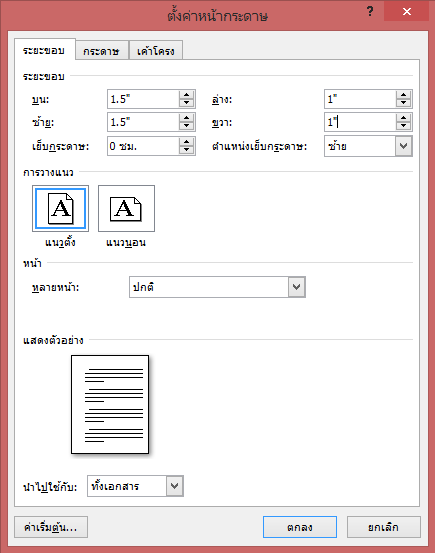 บรรณานุกรมตัวอย่างการเขียนบรรณานุกรมสืบค้นจากเว็บไซต์สรญา แสงเย็นพันธ์. 2563. พฤติกรรมสุขภาพ. สืบค้น 18 กันยายน2563, จาก https://www.nupress.grad.nu.ac.th/behaviorสำนักพิมพ์มหาวิทยาลัยนเรศวร. 2563. การวิจัยเชิงคุณภาพ. สืบค้น 12 ตุลาคม
2563, จาก https://www.nupress.grad.nu.ac.th/qualitative-research/Healey, R.G. 2011. The History of Policy Analysis. Retrieved 24 March 2019
from https://econ.duke.edu/uploads/media_items/what-is-the-history
-of-policy-analysis-9-2011.original.pdfตัวอย่างการเขียนบรรณานุกรมสืบค้นจากเอกสาร หนังสือ งานวิจัยวรวิทย์  ศรีสุวรรณ. 2536. พฤติกรรมบางด้านและการมีส่วนร่วมของคณะกรรมการดำเนินงานการกับผล การดำเนินธุรกิจของสหกรณ์ในประเทศไทย. กรุงเทพฯ : วิทยานิพนธ์ปริญญาโท,           มหาวิทยาลัยเกษตรศาสตร์วรวิทย์  ศรีสุวรรณ. 2563. หลักเศรษฐศาสตร์. (พิมพ์ครั้งที่ 4). กรุงเทพฯ : บริษัทศูนย์หนังสือเมืองไทย จำกัดวรวิทย์  ศรีสุวรรณ. 2563. องค์การและจัดการสมัยใหม่. กรุงเทพฯ : บริษัทศูนย์หนังสือเมืองไทยจำกัดวรวิทย์  ศรีสุวรรณ. 2555. การพัฒนาตัวบ่งชี้การบริหารงานตามหลักการบริหารจัดการที่ดีสำหรับสถานศึกษา           สังกัดสำนักงานคณะกรรมการการอาชีวศึกษา.นครราชสีมา : วิทยานิพนธ์ศึกษาศาสตร์ดุษฎีบัณฑิต	 (การบริหารการศึกษา).มหาวิทยาลัยวงษ์ชวลิตกุล 